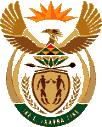 MINISTRY OF ENERGYREPUBLIC OF SOUTH AFRICAPRIVATE BAG x 96, PRETORIA, 0001, Tel (012) 406 7658PRIVATE BAG x 9111, CAPE TOWN, 8000 (021) 469 6412, Fax (021) 465 5980Enquiries: Malusi.ndlovu@energy.gov.za	Memorandum from the Parliamentary Office2555.	Mr P van Dalen (DA) to ask the Minister of Energy:(a) Why did the PetroSA Board agree to go ahead with the drilling of wells in the Ikhwezi Project even though initial drilling and subsequent reports indicated that the field contained only 46 billion cubic feet of gas instead of the predicted 242 billion cubic feet and (b) what are the (i) names of each board member present at the meeting where the decision was taken to continue drilling wells in the specified project, (ii) relevant details of the (aa) process followed to make the decision and (bb) scientific evidence used to (aaa) make the initial determination to drill wells in the project and (bbb) continue drilling wells and (iii) names of each company and/or organisation that forecast the 242 billion cubic feet?										NW2970EReplyThe information that is requested by Honourable van Dalen is in the process of being considered by the Portfolio Committee on Energy of which he is a member. 